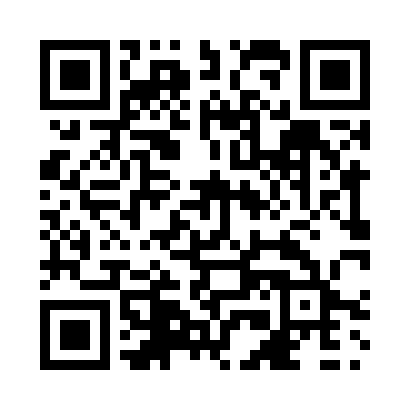 Prayer times for Alice Arm, British Columbia, CanadaWed 1 May 2024 - Fri 31 May 2024High Latitude Method: Angle Based RulePrayer Calculation Method: Islamic Society of North AmericaAsar Calculation Method: HanafiPrayer times provided by https://www.salahtimes.comDateDayFajrSunriseDhuhrAsrMaghribIsha1Wed3:455:541:356:479:1711:262Thu3:445:521:356:489:1911:273Fri3:435:501:356:509:2111:284Sat3:415:481:356:519:2211:295Sun3:405:461:356:529:2411:306Mon3:395:441:346:539:2611:317Tue3:385:411:346:549:2811:328Wed3:375:391:346:559:3011:339Thu3:365:371:346:569:3211:3310Fri3:355:361:346:589:3411:3411Sat3:345:341:346:599:3611:3512Sun3:335:321:347:009:3811:3613Mon3:325:301:347:019:4011:3714Tue3:315:281:347:029:4111:3815Wed3:305:261:347:039:4311:3916Thu3:305:241:347:049:4511:4017Fri3:295:231:347:059:4711:4118Sat3:285:211:347:069:4811:4219Sun3:275:191:347:079:5011:4220Mon3:265:181:347:089:5211:4321Tue3:265:161:357:099:5411:4422Wed3:255:151:357:109:5511:4523Thu3:245:131:357:119:5711:4624Fri3:245:121:357:119:5811:4725Sat3:235:111:357:1210:0011:4826Sun3:225:091:357:1310:0111:4827Mon3:225:081:357:1410:0311:4928Tue3:215:071:357:1510:0411:5029Wed3:215:061:357:1610:0611:5130Thu3:205:051:367:1610:0711:5231Fri3:205:031:367:1710:0911:52